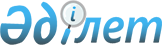 Қазақстан Республикасы Үкiметiнiң 1996 жылғы 4 қазандағы N 1226 қаулысына өзгерiс енгiзу туралы
					
			Күшін жойған
			
			
		
					Қазақстан Республикасы Үкiметiнiң қаулысы 1997 жылғы 20 маусымдағы N 1003. Күші жойылды - ҚР Үкіметінің 2003.04.14. N 357 қаулысымен.



      Қазақстан Республикасының Үкiметi қаулы етедi:



     "Қазақстан Республикасы Кеден комитетiнiң мәселелерi туралы"



Қазақстан Республикасы Үкiметiнiң 1996 жылғы 4 қазандағы N 1226 
 қаулысына 
 (Қазақстан Республикасының ПҮАЖ-ы, 1996 ж., N 41, 387-құжат) мынадай өзгерiс енгiзiлсiн: 



     аталған қаулының "Қазақстан Республикасының кеден шекараларында 1997-1998 жылдары салуға жататын бақылау-өткiзу пункттерiнiң Тiзбесi" қосымшасы мынадай редакцияда жазылсын:



____________________________________________________________________



 N |  Өткiзу пунктiнiң атауы       |Пайдалануға беру |Шектес



р/с|(жақша iшiндегi БӨП құрылымына | мерзiмi (жыл)   |мемлекеттер



   |кiретiн кедендiк пост атауы    |                 |



   |көрсетiлген)                   |                 |



___|_______________________________|_________________|______________



 1 |              2                |        3        |      4



___|_______________________________|_________________|______________


     Атырау облысы


     1. Котяевка                           1998          Ресей



     (Ганюшкино к/б) 


     Батыс Қазақстан облысы


     2. Погодаево                          1998          Ресей



     (Желаева к/б)



     3. Каменка                            1998          Ресей



     4. Ақсай                              1998          Ресей 


     Ақтөбе облысы


     5. Жайсаң                             1997          Ресей



     (Мартүк к/б)



     6. Әлiмбет                            1998          Ресей



     (батамшы к/б)



     Қостанай облысы



     7. Қайрақ                             1997          Ресей



     8. Обаған                             1998          Ресей



     9. Белоглинка                         1998          Ресей



     10. Кенерал                           1998          Ресей



     11. Қоңдыбай                          1998          Ресей



     12. Введенка                          1998          Ресей 


     Солтүстiк Қазақстан облысы


     13. Чистое                            1997          Ресей



     14. Қарақоға                          1998          Ресей



     15. Красный Яр                        1998          Ресей



     16. Казанка                           1998          Ресей



     17. Бидайық                           1998          Ресей



     18. Үлкен-Қарой                       1998          Ресей



     19. Кiшi-Қарой                        1998          Ресей 


     Павлодар облысы


     20. Шарбақты                          1997          Ресей



     21. Прииртышск                        1998          Ресей



     22. Трофимовка                        1998          Ресей



     23. Лозовое                           1998          Ресей 


     Шығыс Қазақстан облысы 


     24. Қызыл ауыл                        1998          Ресей



     25. Жезкент                           1998          Ресей



     26. Новониколаевка                    1998          Ресей



     27. Шемонаиха                         1998          Ресей 


     Алматы облысы


     28. Кеген                             1998        Қырғызстан 


     Жамбыл облысы


     29. Шу көпiрi                         1997        Қырғызстан



     (Қордай к-б)



     30. Қарасу                            1998        Қырғызстан



     (Қордай к-б)



     31. Қамысты                           1998        Қырғызстан



     (Қордай к-б)



     32. Нововоскресеновка                 1997        Қырғызстан



     (Мерке к/б)



     33. Гродиково                         1998        Қырғызстан



     (Гродиково к/б)



     34. Бесағаш                           1998        Қырғызстан



     (Гродиково к/б) 


     Оңтүстiк Қазақстан облысы


     35. Жiбек жолы                       1997        Өзбекстан



     (Жiбек Жолы к/б)



     36. Май                               1998        Өзбекстан



     (Жiбек Жолы к/б)



     37. Ғани Мұратбаев                    1997        Өзбекстан



     (Абай к/б)



     38. Ақ мектеп                         1998        Өзбекстан



     (Ильич к/б)



     39. Жетiсай                           1998        Өзбекстан



     40. Арнасай                           1998        Өзбекстан



     (Шардара к/б) 


     Қызылорда облысы


     41. Мыңтай                            1997        Өзбекстан 


     Маңғыстау облысы


     42. Бейнеу                            1998        Өзбекстан



     43. Фетисово                          1998        Түркменстан



     (Жаңа өзен к/б) 


     Қазақстан Республикасының




     Премьер-Министрi


					© 2012. Қазақстан Республикасы Әділет министрлігінің «Қазақстан Республикасының Заңнама және құқықтық ақпарат институты» ШЖҚ РМК
				